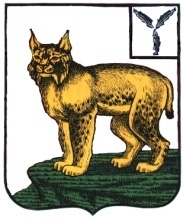 АДМИНИСТРАЦИЯТУРКОВСКОГО МУНИЦИПАЛЬНОГО РАЙОНАСАРАТОВСКОЙ ОБЛАСТИПОСТАНОВЛЕНИЕОт 14.12.2015 г.  №  437Об утверждении технологической схемы предоставления муниципальной услуги «Предоставление разрешения на право организации розничного рынка»В соответствии с Федеральным законом от 06 октября 2003года №131- ФЗ «Об общих принципах организации местного самоуправления в Российской Федерации», Федеральным законом от 27 июля 2010 года № 210-ФЗ «Об организации предоставления государственных и муниципальных услуг», Уставом Турковского муниципального района администрация Турковского муниципального района ПОСТАНОВЛЯЕТ:1. Утвердить технологическую схему предоставления муниципальной услуги «Предоставление разрешения на право организации розничного рынка» согласно приложению.2. Опубликовать настоящее постановление в официальном информационном бюллетене «Вестник Турковского муниципального района» и разместить на официальном сайте администрации Турковского муниципального района в информационно-телекоммуникационной сети «Интернет».3. Настоящее постановление вступает в силу со дня его официального опубликования.Глава администрациимуниципального района						Д.В. КудряшовПриложение к постановлению администрации муниципального района от 14.12.2015 г. № 437ТЕХНОЛОГИЧЕСКАЯ СХЕМАпредоставления муниципальной услуги «Предоставление разрешения на право организации розничного рынка»Раздел 1. «Общие сведения о муниципальной услуге»Раздел 2. «Общие сведения о «подуслугах»Раздел 4. «Документы, предоставляемые заявителем для получения «подуслуги»Раздел 5. «Документы и сведения, получаемые посредством межведомственного информационного взаимодействия»Раздел 6. Результат «подуслуги»Раздел 7. «Технологические процессы предоставления «подуслуги»Раздел 8. «Особенности предоставления  «подуслуги» в электронной форме»Приложение № 1Бланк администрации Турковского муниципального районаРАЗРЕШЕНИЕ на право организации розничного рынка№ ____________                                  «____» _____________г.Администрация Турковского муниципального района на основании ____________________________________________________________________ (указывается правовой акт органа местного самоуправления, дата и номер его принятия)разрешает ___________________________________________________________________________________________________________________________________________________________________________________________________________ (указывается полное и (в случае если имеется) сокращенное наименования, в том числе фирменное наименование, организационно - правовая форма юридического лица, место его нахождения, ИНН)организовать ________________________________ розничный рынок.(тип рынка)Место расположения объекта или объектов недвижимости, где предполагается организовать рынок: ___________________________________________________________________Срок действия разрешения с «_____________________________» до «______________________________».__________________________                      __________________(подпись уполномоченного лица)                               (должность, ФИО) М.П.Приложение № 2Бланк администрации Турковского муниципального районаУВЕДОМЛЕНИЕо выдаче разрешения на право организации розничного рынка                                                                 «____» _____________г.Администрация Турковского муниципального района на основании ____________________________________________________________________                                                           (указывается правовой акт, дата и номер его принятия)о принятии решения о предоставлении разрешения на право организации розничного рынка УВЕДОМЛЯЕТ ____________________________________________________________________________________________________________________________________________________________________________________________________________(полное наименование заявителя)о том, что _____________________________________________________(указывается наименование уполномоченного органа местного самоуправления)принято решение о предоставлении разрешения на право организации розничного рынка.Примечание:  __________________________________________________________________________________________________________________________________________________________________________________________________________________________________________________________________________________________________________                      __________________(подпись уполномоченного лица)                               (должность, ФИО) М.П.Приложение № 3Бланк администрации Турковского муниципального районаУВЕДОМЛЕНИЕоб отказе в выдаче разрешения на право организации розничного рынка                                                                 «____» _____________г.Администрация Турковского муниципального района на основании __________________________________________________________________                                                      (указывается правовой акт, дата и номер его принятия)о принятии решения об отказе в предоставлении разрешения на право организации розничного рынка УВЕДОМЛЯЕТ ______________________________________________________________________________________________________________________________________________________________________________________________________(полное наименование заявителя)о том, что _____________________________________________________(указывается наименование уполномоченного органа местного самоуправления)принято решение об отказе в предоставлении разрешения на право организации розничного рынка.Примечание:  ________________________________________________________________________________________________________________________________________________________________________________________________________________________________________________________________________(указывается обоснование причин отказа в предоставлении разрешения на право организации розничного рынка в соответствии с Федеральным законом «О розничных рынках и о внесении изменений в Трудовой кодекс Российской Федерации)__________________________                      __________________(подпись уполномоченного лица)                               (должность, ФИО) М.П.Приложение № 4РАСПИСКАв получении документов, представленных для принятия решения по представлению разрешения на право организации розничного рынкаНастоящим удостоверяется, что заявитель _________________________(фамилия, имя, отчество)__________________________________________________________________Представил следующие документы:«___» _______________ 20___г._____________________________		______________	______________(должность сотрудника, принявшего документы)			(подпись)	(расшифровка подписи)Плановая дата выдачи документов по результатам оказания муниципальной услуги «___»_______________ 20___г.Приложение № 5ОПИСЬ,документов, принятых для оказания муниципальных услуг__________________________________________________________________(наименование государственной услуги)__________________________________________________________________(адрес объекта недвижимости)__________________________________________________________________(Ф.И.О., наименование заявителя)представлены следующие документы:_____________________________		______________	______________(должность сотрудника, принявшего документы)			(подпись)	(расшифровка подписи)«___» _______________ 20___г. «__» ч. «__» мин.(дата составления описи)Плановая дата выдачи документов по результатам оказания муниципальной услуги «___»_______________ 20___г.После оказания муниципальной услуги документы выданы_____________________________	____________________________________(должность, Ф.И.О., подпись сотрудника,	(Ф.И.О., подпись лица, получившего документы)принявшего документы)____________________________________(дата выдачи (получения) документов)Приложение № 6Бланк администрации Турковского муниципального районаФИО (наименование заявителя):________________________________________________________Адрес регистрации:________________________________________________________УВЕДОМЛЕНИЕоб отказе в приеме документовНа основании пункта 2.7.1 административного регламента предоставления муниципальной услуги «Предоставление разрешения на право организации розничного рынка» Вам отказано в приеме документов по следующим основаниям:____________________________________________________________________________________________________________________________________________________________________________________________________________________________________________________________________________________________________________________________________________________________________________________________________________________________________                                                      __________________________  МП              __________________/______________(должность)                                                               (подпись)                             (ФИО)№ПараметрЗначение параметра/ состояние123Наименование органа, предоставляющего услугуАдминистрация Турковского муниципального района Саратовской областиНомер услуги в федеральном реестре6400000000161864615Полное наименование услугиПредоставление разрешения на право организации розничного рынкаКраткое наименование услугинетАдминистративный регламент предоставления муниципальной услугиПостановление администрации Турковского муниципального района Саратовской области от 22.06.2015 г. № 213 «Об утверждении административного регламента по предоставлению муниципальной услуги «Предоставление разрешения на право организации розничного рынка»Перечень «подуслуг»нетСпособы оценки качества предоставления муниципальнойуслугирадиотелефонная связьСпособы оценки качества предоставления муниципальнойуслугитерминальные устройства (нет)Способы оценки качества предоставления муниципальнойуслугиПортал государственных услугСпособы оценки качества предоставления муниципальнойуслугиофициальный сайт органаСпособы оценки качества предоставления муниципальнойуслугидругие способы (нет)№Наименование «подуслуги»Срок предоставления в зависимости от условийСрок предоставления в зависимости от условийОснования отказа в приеме документовОснования отказа в предоставлении «подуслуги»Основания приостановления предоставления «подуслуги»Срок приостановленияпредоставления  «подуслуги»Плата за предоставление «подуслуги»Плата за предоставление «подуслуги»Плата за предоставление «подуслуги»Способ обращения за получением «подуслуги»Способ получения результата «подуслуги»№Наименование «подуслуги»При подаче заявления по месту жительства (месту нахождения юр.лица)При подаче заявления не по месту жительства (по месту обращения)Основания отказа в приеме документовОснования отказа в предоставлении «подуслуги»Основания приостановления предоставления «подуслуги»Срок приостановленияпредоставления  «подуслуги»Наличие платы (государственной пошлины) Реквизиты нормативного правового акта, являющегося основанием для взимания платы государственной пошлины) КБК для взимания платы (государственной пошлины), в том числе для МФЦСпособ обращения за получением «подуслуги»Способ получения результата «подуслуги»123456789101112131Предоставление разрешения на право организации розничного рынка1) Общий срок предоставления муниципальной услуги не должен превышать 30 дней со дня поступления заявления о предоставлении муниципальной услуги;2) В случае продления срока действия разрешения на право организации розничного рынка либо его переоформления, срок рассмотрения заявления не может превышать 15 календарных дней со дня поступления заявления1) Общий срок предоставления муниципальной услуги не должен превышать 30 дней со дня поступления заявления о предоставлении муниципальной услуги;2) В случае продления срока действия разрешения на право организации розничного рынка либо его переоформления, срок рассмотрения заявления не может превышать 15 календарных дней со дня поступления заявления1) Представление документов лицом, не соответствующим статусу заявителя; 2) Заявление не соответствует частям 1,2 статьи 5  Федерального закона от 30 декабря 2006 года № 271-ФЗ; 3) Отсутствуют копии учредительных документов; 4) Наличие в заявлении и прилагаемых к заявлению документах исправлений, серьезных повреждений, не позволяющих однозначно истолковать их содержание, подчисток либо приписок, а также зачеркнутых слов, заполнение заявления и прилагаемых к нему документов карандашом.1. Отсутствие права на объект или объекты недвижимости в пределах территории, на которой предполагается организовать рынок в соответствии с планом организации розничных рынков;2. Несоответствие места расположения объекта или объектов недвижимости, принадлежащих заявителю, а также типа рынка, который предполагается организовать, плану организации розничных рынков; 3. Подача заявления о предоставлении разрешения с нарушением требований, установленных частями 1, 2 СТАТЬИ 5 Федерального закона от 30 декабря 2006 года № 271-ФЗ, а также документов, содержащих недостоверные сведения. ого участка, в границах территории, для которой утвержден проект межевания территории.-нет1. Администрация Турковского муниципального района.2. Портал государственных услуг.3. Почтовая связь.4. МФЦ (соглашение о взаимодействии от 25.07.2013г № 44)1. В администрации Турковского муниципального района на бумажном носителе.2. В МФЦ на бумажном носителе, полученном из администрации Турковского муниципального района.3. Через личный кабинет Портала государственных услуг.4. На официальном сайте администрации Турковского муниципального района в виде электронного документа.5. На адрес электронной почты.6. Заказным письмом с уведомлением о вручении через почтовую связь.Раздел 3. «Сведения о заявителях «подуслуги» Раздел 3. «Сведения о заявителях «подуслуги» Раздел 3. «Сведения о заявителях «подуслуги» Раздел 3. «Сведения о заявителях «подуслуги» Раздел 3. «Сведения о заявителях «подуслуги» Раздел 3. «Сведения о заявителях «подуслуги» Раздел 3. «Сведения о заявителях «подуслуги» Раздел 3. «Сведения о заявителях «подуслуги» № п/п№ п/пКатегории лиц, имеющих право на получение «подуслуги»Документ, подтверждающий правомочие заявителя соответствующей категории на получение «подуслуги»Установленные требования к документу, подтверждающему правомочие заявителя соответствующей категории на получение «подуслуги»Наличие возможности подачи заявления на предоставление «подуслуги» представителями заявителяИсчерпывающий перечень лиц, имеющих право на подачу заявления от имени заявителяНаименование документа, подтверждающего право подачи заявления от имени заявителяУстановленные требования к документу, подтверждающему право подачи заявления от имени заявителяУстановленные требования к документу, подтверждающему право подачи заявления от имени заявителя1123456788111. Юридические лица.1. Копия документа удостоверяющего личность заявителя, либо личность представителя.2. Копия документа, удостоверяющего права (полномочия) представителя заявителя, если с заявлением обращается представитель заявителя.1 Документ должен поддаваться прочтению.2. Документ предоставляется в виде копии, заверенной в порядке, предусмотренном законодательством Российской Федерации, либо одновременно в виде копии и подлинника такого документа (подлинник документа возвращается заявителю после сличения его содержания с копией).От имени заявителя могут выступать его уполномоченные представители.Нет.Доверенность или иной документ, подтверждающий полномочия, выданный в соответствии с требованиями действующего законодательства.В соответствии с требованиями ГК РФВ соответствии с требованиями ГК РФ№ п/пКатегория документаНаименования документов, которые представляет заявитель для получения «подуслуги»Количество необходимых экземпляров документа с указанием подлинник/копияДокумент, предоставляемый по условиюУстановленные требования к документуФорма (шаблон) документаОбразец документа/заполнения документа123456781. Один экземпляр заявления.2. Копии учредительных документов (оригиналы учредительных документов – в случае если верность копий не удостоверена нотариально).3. Выписка из ЕГРЮЛ и ЕГРП.    - заявление, подписанное руководителем или иным лицом, представляющим его интересы в соответствии с учредительными документами или доверенностью;- копии учредительных документов (оригиналы учредительных документов в случае, если верность копий не удостоверена нотариально);- выписка из единого государственного реестра юридических лиц или ее удостоверенная копия, включающая сведения о постановке юридического лица на учет в налоговом органе по месту нахождения юридического лица;- удостоверенная копия документа, подтверждающего право на объект или объекты недвижимости, расположенные на территории, в пределах которой предполагается организовать рынок.документы предоставляются в 1 экземпляре. Нет.Требования к документам установленные действующим законодательством на момент их выдачи. Ответственность за достоверность и полноту представляемых сведений и документов возлагается на заявителя.Нет Нет Реквизиты актуальной технологической карты межведомственного взаимодействияНаименование запрашиваемого документа (сведения)Перечень и состав сведений, запрашиваемых в рамках межведомственного информационного взаимодействияНаименование органа (организации), направляющего(ей) межведомственный запросНаименование органа (организации), в адрес которого(ой) направляется межведомственный запросSID электронного сервисаСрок осуществления межведомственного информационного взаимодействия Форма (шаблон) межведомственного запросаОбразец заполнения формы межведомственного запроса123456789Нет.Выписка из ЕГРЮЛ Копия документа, подтверждающего государственную регистрацию юридического лица или индивидуального предпринимателя.Администрация Турковского муниципального района.Управление Федеральной налоговой службы по Саратовской областиОбщий срок не более 5 рабочих дней.В программе СМЭВВ программе СМЭВНет.Выписка из ЕГРП о правах на земельный участок или уведомление об отсутствии в ЕГРП запрашиваемых сведений о зарегистрированных правах на земельный участок.Документы, удостоверяющие права на землю или выписка из Единого государственного реестра прав на недвижимое имущество и сделок с ним о зарегистрированных правах на земельный участокАдминистрация Турковского муниципального района.Филиал федерального государственного бюджетного учреждения «Федеральная кадастровая палата Федеральной службы государственной регистрации, кадастра и картографии» по Саратовской областиОбщий срок не более 5 рабочих дней.В программе СМЭВВ программе СМЭВ№Документ/документы, являющиеся результатом «подуслуги»Требования к документу/документам, являющимся результатом «подуслуги»Характеристика результата (положительный/отрицательный)Форма документа/документов, являющимся результатом «подуслуги» Форма документа/документов, являющимся результатом «подуслуги» Образец документа/документов, являющихся результатом «подуслуги» Образец документа/документов, являющихся результатом «подуслуги» Способ получения результатаСпособ получения результатаСрок хранения невостребованных заявителем результатовСрок хранения невостребованных заявителем результатов№Документ/документы, являющиеся результатом «подуслуги»Требования к документу/документам, являющимся результатом «подуслуги»Характеристика результата (положительный/отрицательный)Форма документа/документов, являющимся результатом «подуслуги» Форма документа/документов, являющимся результатом «подуслуги» Образец документа/документов, являющихся результатом «подуслуги» Образец документа/документов, являющихся результатом «подуслуги» Способ получения результатаСпособ получения результатав органев МФЦ1234556677891Решение о предоставлении разрешенияРазрешение оформляется в соответствии с формой, утвержденной постановлением правительства Саратовской области от 2 мая 2007 года № 195-П «Об отдельных вопросах организации розничных рынков»ПоложительныйПоложительныйСогласно приложению № 1Согласно приложению № 1НетНетОдним из способов указанных в заявлении:1. лично по месту подачи заявления;2. заказным почтовым отправлением с уведомлением о вручении;3. на адрес электронной почты;4. иное.1 год30 календарных дней2Решение об отказе в предоставлении разрешенияВ уведомлении об отказе в предоставлении муниципальной услуги должны быть указаны все основания отказа предусмотренные п.п. 2.7, 2.8, административного регламента.ОтрицательныйОтрицательныйСогласно приложению № 3Согласно приложению № 3НетНетОдним из способов указанных в заявлении:1. лично по месту подачи заявления;2. заказным почтовым отправлением с уведомлением о вручении;3. на адрес электронной почты;4. иное.1 год30 календарных дней№ п/пНаименование процедуры процессаНаименование процедуры процессаОсобенности исполнения процедуры процессаСроки исполнения процедуры (процесса)Исполнитель процедуры процессаРесурсы, необходимые для выполнения процедуры процессаФормы документов, необходимые для выполнения процедуры процесса122345671. Прием и регистрация заявления и документов к нему1. Прием и регистрация заявления и документов к нему1. Прием и регистрация заявления и документов к нему1. Прием и регистрация заявления и документов к нему1. Прием и регистрация заявления и документов к нему1. Прием и регистрация заявления и документов к нему1. Прием и регистрация заявления и документов к нему1. Прием и регистрация заявления и документов к нему1.1Личное обращение заявителя или его уполномоченного представителя.Личное обращение заявителя или его уполномоченного представителя.1. К заявлению должны быть приложены копии документов указанные в п. 2 раздела 4 технологической схемы, удостоверенные в установленном законом порядке; подлинники документов не направляются.2. Выдается расписка в получении документов по установленной форме с указанием перечня документов и даты их получения.3. В случае обращения заявителя за предоставлением муниципальной услуги через МФЦ зарегистрированное заявление передается с сопроводительным письмом в адрес администрации.3 дняСотрудник администрации ответственный за приём документов.1. Нормативно правовые акты, регулирующие предоставление муниципальной услуги.2. Автоматизированное рабочее место.1. Расписка в получении документов согласно приложению № 4.2. Опись принятых документов специалистами МФЦ согласно приложению № 5.1.2Поступление заявления посредством почтового отправления с описью вложения и уведомлением о вручении.Поступление заявления посредством почтового отправления с описью вложения и уведомлением о вручении.1. К заявлению должны быть приложены копии документов указанные в п. 2 раздела 4 технологической схемы, удостоверенные в установленном законом порядке; подлинники документов не направляются.2. Выдается расписка в получении документов по установленной форме с указанием перечня документов и даты их получения.3. В случае обращения заявителя за предоставлением муниципальной услуги через МФЦ зарегистрированное заявление передается с сопроводительным письмом в адрес администрации.3 дняСотрудник администрации ответственный за приём документов.1. Нормативно правовые акты, регулирующие предоставление муниципальной услуги.2. Автоматизированное рабочее место.1. Расписка в получении документов согласно приложению № 4.2. Опись принятых документов специалистами МФЦ согласно приложению № 5.1.3Подача заявления  с использованием Единого портала государственных и муниципальных услуг (функций)Подача заявления  с использованием Единого портала государственных и муниципальных услуг (функций)Получение документов подтверждается путем направления заявителю (представителю заявителя) сообщения о получении заявления и документов с указанием входящего регистрационного номера заявления, даты получения заявления и документов, а также перечень наименований файлов, представленных в форме электронных документов, с указанием их объема.Сообщение о получении заявления и документов направляется в личный кабинет заявителя (представителя заявителя) на Едином портале государственных и муниципальных услуг (функций) или Портале государственных и муниципальных услуг Саратовской области.3 дняСотрудник администрации ответственный за приём документов.1. Нормативно правовые акты, регулирующие предоставление муниципальной услуги.2. Автоматизированное рабочее место.1. Расписка в получении документов согласно приложению № 4.2. Опись принятых документов специалистами МФЦ согласно приложению № 5.1.4Подача заявления с использованием Портала государственных и муниципальных услуг Саратовской области.Подача заявления с использованием Портала государственных и муниципальных услуг Саратовской области.Получение документов подтверждается путем направления заявителю (представителю заявителя) сообщения о получении заявления и документов с указанием входящего регистрационного номера заявления, даты получения заявления и документов, а также перечень наименований файлов, представленных в форме электронных документов, с указанием их объема.Сообщение о получении заявления и документов направляется в личный кабинет заявителя (представителя заявителя) на Едином портале государственных и муниципальных услуг (функций) или Портале государственных и муниципальных услуг Саратовской области.3 дняСотрудник администрации ответственный за приём документов.1. Нормативно правовые акты, регулирующие предоставление муниципальной услуги.2. Автоматизированное рабочее место.1. Расписка в получении документов согласно приложению № 4.2. Опись принятых документов специалистами МФЦ согласно приложению № 5.1.5Отказ в приеме документов заявителяОтказ в приеме документов заявителя1. При личном приеме разъясняется наличие препятствий к принятию документов, возвращаются документы, объясняется заявителю содержание выявленных недостатков в представленных документах и предлагается принять меры по их устранению. 2.В остальных случаях поступления документов готовится уведомление об отказе в принятии документов с обоснованием причин.3дняСотрудник администрации ответственный за приём документов.1. Нормативно правовые акты, регулирующие предоставление муниципальной услуги.2. Автоматизированное рабочее место.1. Расписка в получении документов согласно приложению № 4.2. Опись принятых документов специалистами МФЦ согласно приложению № 5.Согласно Приложению № 62. Формирование и направление межведомственных запросов в органы (организации), участвующие в предоставлении муниципальных услуг2. Формирование и направление межведомственных запросов в органы (организации), участвующие в предоставлении муниципальных услуг2. Формирование и направление межведомственных запросов в органы (организации), участвующие в предоставлении муниципальных услуг2. Формирование и направление межведомственных запросов в органы (организации), участвующие в предоставлении муниципальных услуг2. Формирование и направление межведомственных запросов в органы (организации), участвующие в предоставлении муниципальных услуг2. Формирование и направление межведомственных запросов в органы (организации), участвующие в предоставлении муниципальных услуг2. Формирование и направление межведомственных запросов в органы (организации), участвующие в предоставлении муниципальных услуг2. Формирование и направление межведомственных запросов в органы (организации), участвующие в предоставлении муниципальных услуг2.1Направление межведомственных запросовНаправление межведомственных запросов- Выписка из Единого государственного реестра прав на недвижимое имущество и сделок с ним о зарегистрированных правах на указанный в заявлении земельный участок.- Выписки из Единого государственного реестра прав на недвижимое имущество и сделок с ним о зарегистрированных правах на объекты недвижимого имущества, находящегося на указанном в заявлении земельном участке - Выписку из Единого государственного реестра юридических лиц5 рабочих дней.Сотрудник администрации1. Нормативно правовые акты, регулирующие предоставление муниципальной услуги.2. Автоматизированное рабочее место, подключенное к СМЭВ.В программе СМЭВ3. Рассмотрение заявления и документов к нему3. Рассмотрение заявления и документов к нему3. Рассмотрение заявления и документов к нему3. Рассмотрение заявления и документов к нему3. Рассмотрение заявления и документов к нему3. Рассмотрение заявления и документов к нему3. Рассмотрение заявления и документов к нему3. Рассмотрение заявления и документов к нему3.1Проведение проверки заявления и прилагаемых документов, документов, полученных в рамках межведомственного взаимодействияПроведение проверки заявления и прилагаемых документов, документов, полученных в рамках межведомственного взаимодействияПроводится процедура согласования6 дней с момента поступления документов специалисту.Сотрудник администрации1. Нормативно правовые акты, регулирующие предоставление муниципальной услуги.2. Автоматизированное рабочее место.Нет3.2Согласование решения о предоставлении разрешения либо решения об отказе в предоставлении разрешения осуществляется в соответствии с Инструкцией по делопроизводству в администрации муниципального района Согласование решения о предоставлении разрешения либо решения об отказе в предоставлении разрешения осуществляется в соответствии с Инструкцией по делопроизводству в администрации муниципального района Проводится процедура согласования6 дней с момента поступления документов специалисту.Сотрудник администрации1. Нормативно правовые акты, регулирующие предоставление муниципальной услуги.2. Автоматизированное рабочее место.Нет 4. Принятие решения о предоставлении (об отказе в предоставлении) разрешения4. Принятие решения о предоставлении (об отказе в предоставлении) разрешения4. Принятие решения о предоставлении (об отказе в предоставлении) разрешения4. Принятие решения о предоставлении (об отказе в предоставлении) разрешения4. Принятие решения о предоставлении (об отказе в предоставлении) разрешения4. Принятие решения о предоставлении (об отказе в предоставлении) разрешения4. Принятие решения о предоставлении (об отказе в предоставлении) разрешения4. Принятие решения о предоставлении (об отказе в предоставлении) разрешения4.1Согласованное решение о предоставлении разрешенияСогласованное решение о предоставлении разрешенияСогласованное решение о предоставлении разрешения либо решение об отказе в предоставлении разрешения представляется на подпись главе администрации, а в его отсутствие – лицу, его замещающему 15 дней с момента оформления специалистом отдела решения о предоставлении разрешения либо решения об отказе в предоставлении разрешения. При переоформлении или продлении срока действия разрешения данный срок составляет 6 дней. Сотрудник администрации.1. Нормативно правовые акты, регулирующие предоставление муниципальной услуги.2. Автоматизированное рабочее место.Нет.4.2Согласованное решение об отказе в предоставлении разрешения Согласованное решение об отказе в предоставлении разрешения Согласованное решение о предоставлении разрешения либо решение об отказе в предоставлении разрешения представляется на подпись главе администрации, а в его отсутствие – лицу, его замещающему 15 дней с момента оформления специалистом отдела решения о предоставлении разрешения либо решения об отказе в предоставлении разрешения. При переоформлении или продлении срока действия разрешения данный срок составляет 6 дней. Сотрудник администрации.1. Нормативно правовые акты, регулирующие предоставление муниципальной услуги.2. Автоматизированное рабочее место.Нет 5. Уведомление заявителя о принятом решении5. Уведомление заявителя о принятом решении5. Уведомление заявителя о принятом решении5. Уведомление заявителя о принятом решении5. Уведомление заявителя о принятом решении5. Уведомление заявителя о принятом решении5. Уведомление заявителя о принятом решении5. Уведомление заявителя о принятом решении5.1Направление заявителю уведомления о предоставлении разрешенияНаправление заявителю уведомления о предоставлении разрешения- заказным письмом с уведомлением о вручении; - либо по желанию заявителя могут быть выданы ему лично (или уполномоченному им надлежащим образом представителю) непосредственно по месту подачи заявления.Не позднее одного дня, следующего за днем принятия соответствующего решения в соответствии с формой, утвержденной постановлением Правительства Саратовской области от 2 мая 2007 года № 195-П «Об отдельных вопросах организации розничных рынков»  Сотрудник администрации1. Нормативно правовые акты, регулирующие предоставление муниципальной услуги.2. Автоматизированное рабочее место.Согласно приложению № 2. 5.2Направление заявителюуведомления о мотивированном отказе в предоставлении муниципальной услугиНаправление заявителюуведомления о мотивированном отказе в предоставлении муниципальной услугиОснованиями для отказа в предоставлении муниципальной услуги являются:- отсутствие права на объект или объекты недвижимости в пределах территории, на которой предполагается организовать рынок в соответствии с планом организации розничных рынков;- несоответствие места расположения объекта или объектов недвижимости, принадлежащих заявителю, а также типа рынка, который предполагается организовать, плану организации розничных рынков;- подача заявления о предоставлении разрешения с нарушением требований, установленных частями 1.2 статьи 5 Федерального закона от 30 декабря 2006 года № 271-ФЗ, а также документов, содержащих недостоверные сведения.- заказным письмом с уведомлением о вручении; - либо по желанию заявителя могут быть выданы ему лично (или уполномоченному им надлежащим образом представителю) непосредственно по месту подачи заявления.Не позднее одного дня, следующего за днем принятия соответствующего решения в соответствии с формой, утвержденной постановлением Правительства Саратовской области от 2 мая 2007 года № 195-П «Об отдельных вопросах организации розничных рынков»  Сотрудник администрации1. Нормативно правовые акты, регулирующие предоставление муниципальной услуги.2. Автоматизированное рабочее место.Согласно приложению № 3.6. Оформление и выдача разрешения (продление срока действия, переоформление разрешения)6. Оформление и выдача разрешения (продление срока действия, переоформление разрешения)6. Оформление и выдача разрешения (продление срока действия, переоформление разрешения)6. Оформление и выдача разрешения (продление срока действия, переоформление разрешения)6. Оформление и выдача разрешения (продление срока действия, переоформление разрешения)6. Оформление и выдача разрешения (продление срока действия, переоформление разрешения)6. Оформление и выдача разрешения (продление срока действия, переоформление разрешения)6. Оформление и выдача разрешения (продление срока действия, переоформление разрешения)6.16.1Решение о предоставлении разрешенияРазрешение оформляется в соответствии с формой, утвержденной постановлением Правительства Саратовской области от 2 мая 2007 года № 195-П «Об отдельных вопросах организации розничных рынков», и подписывается главой администрации Турковского муниципального района3 календарных дня с момента принятия решенияСотрудник администрации1. Нормативно правовые акты, регулирующие предоставление муниципальной услуги.2. Автоматизированное рабочее место.Согласно приложению № 1 6.26.2Решение об отказе в предоставлении разрешения Разрешение оформляется в соответствии с формой, утвержденной постановлением Правительства Саратовской области от 2 мая 2007 года № 195-П «Об отдельных вопросах организации розничных рынков», и подписывается главой администрации Турковского муниципального района3 календарных дня с момента принятия решенияСотрудник администрации1. Нормативно правовые акты, регулирующие предоставление муниципальной услуги.2. Автоматизированное рабочее место.Согласно приложению № 3.Способ получения заявителем информации  о сроках  и порядке предоставления «подуслуги»Способ записи на прием в органСпособ приема и регистрации органом, предоставляющим услугу, запроса и иных документов, необходимых для предоставления «подуслуги»Способ оплаты заявителем государственной пошлины или иной платы, взимаемой за предоставление «подуслуги»Способ получения сведений о ходе выполнения запроса о предоставлении «подуслуги»Способ подачи жалобы на нарушение порядка предоставления «подуслуги» и досудебного (внесудебного) обжалования решений и действий (бездействия) органа в процессе получения «подуслуги»123456Предоставление разрешения на право организации розничного рынкаПредоставление разрешения на право организации розничного рынкаПредоставление разрешения на право организации розничного рынкаПредоставление разрешения на право организации розничного рынкаПредоставление разрешения на право организации розничного рынкаПредоставление разрешения на право организации розничного рынка1. Единый портал государственных и муниципальных услуг (функций);2. Портал государственных и муниципальных услуг Саратовской области.Нет.Не требуется предоставление заявителем документов на бумажном носителе.Нет.Личный кабинет заявителя (представителя заявителя) на Едином портале государственных и муниципальных услуг (функций) или Портале государственных и муниципальных услуг Саратовской области.- почта;- МФЦ;- Единый портал государственных и муниципальных услуг (функций);- Портал государственных и муниципальных услуг Саратовской области;- личный прием заявителя.№ п/пНаименование и реквизиты документовКоличество экземпляровКоличество экземпляровКоличество листовКоличество листов№ п/пНаименование и реквизиты документовподлинныекопиив подлинныхв копиях№ п/пНаименование и реквизиты документовКоличество экземпляровКоличество экземпляровКоличество листовКоличество листовОтметка о выдаче документов заявителюОтметка о выдаче документов заявителю№ п/пНаименование и реквизиты документовподлинныекопиив подлинныхв копияхподлинные экземплярыкопии